		  							          Gießen/Zürich, 9. Aug. 2022Forum Organisationsentwicklung (OE) von Kirche/Gemeinde vom 14.-15. März 2023Gemeinde- und Organisationsentwicklung im Spannungsfeld von Wahrheits- und WirklichkeitskonstruktionReflective practitioners get togetherDie Pluralisierung von Glaubensentwürfen erlaubt keine einseitigen Antworten in der Organisationsentwicklung. Unterschiedliche Verständnisse von unverrückbaren Glaubenswahrheiten und mehr oder weniger flexiblen Formen, den eigenen Glauben zu leben erfordern frische Antworten auf diese komplexeren Settings. GemeindeberaterInnen stehen im Spannungsfeld von Wahrheits- und Wirklichkeitskonstruktionen nicht nur einer postchristlich fragmentierten Gesellschaft, sondern direkt in Kirche und Gemeinde. Inhalt der TagungBeim Forum OE 2023 wollen wir uns mit der Frage beschäftigen, wie sich GemeindeberaterInnen in diesen neuen Räumen moderierend bewegen können. Die eigene Positionierung wird reflektiert, vielleicht auch modifiziert, neue Formen von Kirche werden diskutiert. Gibt es ein altes und ein neues Paradigma und wie sieht das neue Normal aus? Welche Erfahrungen machen die KollegInnen aus den Landes- und Freikirchen im deutschsprachigen Raum? In der gemeinsamen Auseinandersetzung wollen wir praxiserprobte Zugänge und innovative Ideen ins Gespräch bringen.Agile Prozesse gestaltenIn diesem hochgradig interaktiven Forum kommen PraktikerInnen mit unterschiedlichsten Hintergründen zusammen. Dadurch werden neue Wege und Entwicklungen in christlichen Organisationen und Gemeinden initiiert. ZielgruppeZielgruppe sind alle, die aktiv in Veränderungs- und Entwicklungsprozesse eingebunden sind, wie OE-PraktikerInnen, Coaches, Supervisoren, Change-Agents, BeraterInnen, PfarrerInnen/PastorInnen, GemeindeleiterInnen, aber auch vollzeitlich und ehrenamtlich Mitarbeitende, die darüber nachdenken, wie Kirche und Gemeinde ihre Kraft neu entfalten kann. Aktive TeilnahmeEs gilt, geschützte Denk- und Gestaltungsräume zu eröffnen, gemeinsames Lernen zu organisieren und Potenziale zu entdecken. Ob als Führungskraft, BeraterIn oder ProzessgestalterIn – die Fähigkeit, Verfahren auf organisationaler Ebene zu gestalten, wird mehr und mehr zur entscheidenden Kernkompetenz. Wir freuen uns auf kurze Vorträge der ImpulsgeberInnen, die sich mit Gesprächsgruppen abwechseln. Zeitweise werden sich Teilnehmende mit ähnlichem Wirkungsfeld austauschen, zeitweise werden wir uns durch die Unterschiedlichkeit der anderen inspirieren lassen. Dialog und Begegnung auf Augenhöhe stehen dabei im Vordergrund.Attraktive KeyspeakerAus unterschiedlichsten Bereichen und Kirchen sind ImpulsgeberInnen aus dem deutschsprachigen Raum eingeladen.   Sie werden Horizonte öffnen und den interdiziplinären Dialog anregen.Veranstaltungsort
Begegnungszentrum Haus Sonneck, Hebronberg 7, 35041 Marburg. Mehr Informationenhttps://forum-oe.net Ansprechpartner bei Rückfragen und Vertreter der InitiatorenOliver Schippers, Telefon: +49 (0) 641 330 541 31 E-Mail: buero@forum-oe.net Initiatorinnen und InitiatorenDas Kernteam für das 2. Forum OE besteht aus folgenden fünf Personen:Claudia Böckle 
Musikalienhändlerin, Musikpädagogin, Buchwissenschaftlerin, TheologinBirgit Dierks 
Referentin für missionale Gemeindeentwicklung bei der EKD-Arbeitsstelle für Mission und Profilbildung midi, Geschäftsführung und Teamleitung bei Fresh XMichael Girgis 
Rektor IGW International, Leiter NGE Schweiz, Co-Leiter Vineyard Bülach, CoachStefan Lingott 
systemischer Organisationsberater und PrivatdozentOliver Schippers 
Leiter Natürliche Gemeindeentwicklung und the-next-step:gemeindeberatung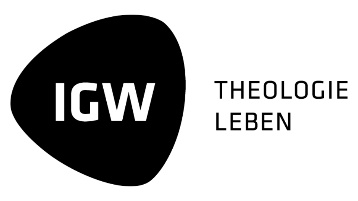 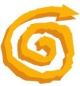 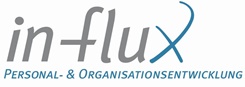 IGW International	Influx	Natürliche Gemeindeentwicklung		Deutschland/Österreich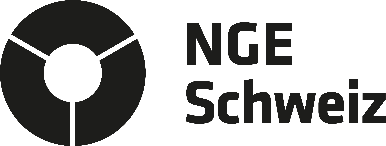 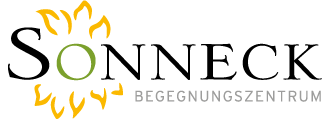 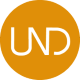 NGE Schweiz	Sonneck	Verein für Natürliche Gemeinde-	Begegnungszentrum	entwicklung e.V.